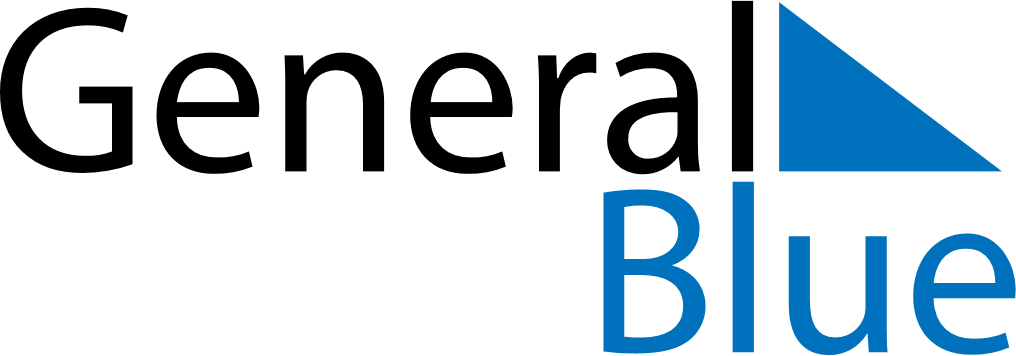 May 2024May 2024May 2024May 2024May 2024May 2024Rodberg, Viken, NorwayRodberg, Viken, NorwayRodberg, Viken, NorwayRodberg, Viken, NorwayRodberg, Viken, NorwayRodberg, Viken, NorwaySunday Monday Tuesday Wednesday Thursday Friday Saturday 1 2 3 4 Sunrise: 5:20 AM Sunset: 9:22 PM Daylight: 16 hours and 2 minutes. Sunrise: 5:17 AM Sunset: 9:25 PM Daylight: 16 hours and 7 minutes. Sunrise: 5:14 AM Sunset: 9:27 PM Daylight: 16 hours and 13 minutes. Sunrise: 5:11 AM Sunset: 9:30 PM Daylight: 16 hours and 18 minutes. 5 6 7 8 9 10 11 Sunrise: 5:09 AM Sunset: 9:32 PM Daylight: 16 hours and 23 minutes. Sunrise: 5:06 AM Sunset: 9:35 PM Daylight: 16 hours and 28 minutes. Sunrise: 5:03 AM Sunset: 9:37 PM Daylight: 16 hours and 33 minutes. Sunrise: 5:01 AM Sunset: 9:40 PM Daylight: 16 hours and 38 minutes. Sunrise: 4:58 AM Sunset: 9:42 PM Daylight: 16 hours and 43 minutes. Sunrise: 4:56 AM Sunset: 9:45 PM Daylight: 16 hours and 48 minutes. Sunrise: 4:53 AM Sunset: 9:47 PM Daylight: 16 hours and 53 minutes. 12 13 14 15 16 17 18 Sunrise: 4:51 AM Sunset: 9:49 PM Daylight: 16 hours and 58 minutes. Sunrise: 4:48 AM Sunset: 9:52 PM Daylight: 17 hours and 3 minutes. Sunrise: 4:46 AM Sunset: 9:54 PM Daylight: 17 hours and 8 minutes. Sunrise: 4:43 AM Sunset: 9:57 PM Daylight: 17 hours and 13 minutes. Sunrise: 4:41 AM Sunset: 9:59 PM Daylight: 17 hours and 18 minutes. Sunrise: 4:39 AM Sunset: 10:02 PM Daylight: 17 hours and 22 minutes. Sunrise: 4:36 AM Sunset: 10:04 PM Daylight: 17 hours and 27 minutes. 19 20 21 22 23 24 25 Sunrise: 4:34 AM Sunset: 10:06 PM Daylight: 17 hours and 31 minutes. Sunrise: 4:32 AM Sunset: 10:08 PM Daylight: 17 hours and 36 minutes. Sunrise: 4:30 AM Sunset: 10:11 PM Daylight: 17 hours and 40 minutes. Sunrise: 4:28 AM Sunset: 10:13 PM Daylight: 17 hours and 45 minutes. Sunrise: 4:26 AM Sunset: 10:15 PM Daylight: 17 hours and 49 minutes. Sunrise: 4:24 AM Sunset: 10:17 PM Daylight: 17 hours and 53 minutes. Sunrise: 4:22 AM Sunset: 10:20 PM Daylight: 17 hours and 57 minutes. 26 27 28 29 30 31 Sunrise: 4:20 AM Sunset: 10:22 PM Daylight: 18 hours and 1 minute. Sunrise: 4:18 AM Sunset: 10:24 PM Daylight: 18 hours and 5 minutes. Sunrise: 4:16 AM Sunset: 10:26 PM Daylight: 18 hours and 9 minutes. Sunrise: 4:15 AM Sunset: 10:28 PM Daylight: 18 hours and 13 minutes. Sunrise: 4:13 AM Sunset: 10:30 PM Daylight: 18 hours and 16 minutes. Sunrise: 4:11 AM Sunset: 10:31 PM Daylight: 18 hours and 20 minutes. 